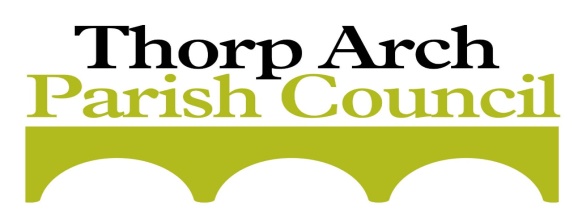    DRAFT MINUTES OF THE MEETING OF THORP ARCH PARISH COUNCIL held at ALL SAINTS CHURCH ON MONDAY 8th JULY 2019 7.00pm  PRESENT: Councillors:  J. Richardson (JR) Chair, Andrew Rodger (AR) Steve O’Loughlin (SOL) IN ATTENDANCE:  Tina WormleyOTHERS: PCSO Chris BeethamSigned ………………………………………………..				Date………………………..Chairman Appendix 1Other172PUBLIC REPRESENTATIONS                                                                                         None173TO APPROVE APOLOGIES FOR ABSENCE Emma Shellard (ES)174POLICE REPORTTwo thefts reported on the Trading EstateOther news: Speeding issues are currently being monitored by the police. There has been a number of incidents of anti-social behaviour in Boston Spa. This is being monitored and dealt with by the Police and Leeds City Council.Action Fraud has experienced an increase in the reporting of malicious calls and voicemails, to members of the public purporting to be from HMRC. Fraudsters are spoofing genuine HMRC telephone numbers to deceive their victims over the phone. Always question unsolicited requests for your personal or financial information. If you receive a call, text or email of this nature and have not lost money, you can report this as phishing to Action Fraud at: https://www.actionfraud.police.uk/report-phishingResidents are advised to ensure their doors are locked when in their gardens following a number of thefts where suspects have entered properties when residents are in their gardens.175DECLARATIONS OF INTEREST and CONSIDERATION of DISPENSATIONS None.176TO APPROVE the MINUTES of the last MEETING  The minutes of the meeting held on Wednesday 10th June 2019 were accepted as a true record and signed by the Chairman. 177CORRESPONDENCEEducation Admissions – agreed to check that the school don’t have any issues with the new admissions policyHighways – have checked pooling on Church Causeway and can find no problems with gullies.  Will examine drainage in the areaBus information strategy – residents can find out more on: www.yourvoice.westyorks-ca.uk/bus-information-strategy 178FINANCEPayment of accounts authorisedBalances and receipts noted.Bank reconciliation circulated and agreed.Resolved to accept recommendations from the finance sub group 179PARISH DEVELOPMENT MATTERS Site Allocation Plan (SAP) – SAP will be adopted on 10th July. Leeds now have a 5-year land supply. Homes England (HE) – The Planning application (18/07278/FU) has now been agreed for 23 dwellings, not 26 as previously stated. No further information re application 17/07970 for 119 houses.   Fenced off land at Thorp Arch Grange – LCC have confirmed they will cut the hedge promptly.PC Claim for title through Adverse Possession for land opposite North Lodge – Still awaiting confirmation from land registry re possessory title.180PLANNING   See Appendix 1 for a. and b.Applications.Decisions and enforcements.181PARISH PROJECTSNo reports182ORGANISATIONAL MATTERSVexatious Policy – Resolved to adopt Vexatious PolicyAccessibility Legislation – Clerk to liaise with website provider re implementation of the legislation.Parish and Town Council Charter working Group – Resolved to write to Cllr Matthew Robinson expressing disappointment that LCC switchboard contact details are listed rather than named officers, which would be helpful for PC’s. Agreed to research newsletter templates for the PC newsletter.   Clerk  Clerk  Clerk  Clerk183INFRASTRUCTUREHighways and footpaths – LCC to re-visit Church Causeway to examine cause of pooling.  Previous visit has concluded that gullies are not the problem.SIDs – Walton Road SID still not working.  AR to keep monitoring for action by LCC20 mph Speed limit Zones – Still awaiting feedback from LCC. Sustrans – in discussion with Rockspring to reach agreement to proceed with the cycle pathto the bridge at Newton Kyme   AR  184COMMUNITY PARTICIPATIONBenches – Resolved to proceed with quote for repainting and repairing of benches. The work will take place later in the year or Spring next year. Resolved to proceed with repair and relocation of old noticeboard.  Location to be agreed. JR to liaise with Highways.Charity fruit and veg stall on the Lower Green – Agreed to grant permission to hold the stall. SOL to liaise with stall holder. AR to draft letter re legal use of the land for the stall.Overgrown trees/shrubs on The Village – Resolved to write to the resident requesting cutting back of overhanging hedges and shrubs.   JRSOL/AR  Clerk  Clerk185MINOR ITEMS and ITEMS FOR NEXT AGENDAItems for the agenda to be forwarded to the Clerk up to one week before the meeting.186CLOSUREThere being no further business, the Chairman declared the meeting closed at 9.00pm. No meeting in AugustThe next meeting will be held on Monday 9th September 2019 – 7.00 at All Saints Church. Planning Applications Planning Applications Planning Applications Planning Applications Planning Applications Planning Applications Planning ApplicationsApplication NumberAddressAddressDescriptionDescriptionDecisionDecisionRef: 19/03438/TRNa Duka – The GreenNa Duka – The GreenT1 Holly - Fell due to leaning growth and damage to outbuilding T2 Ash - Fell due to excessive shading and leaning onto neighbouring fence T1 Holly - Fell due to leaning growth and damage to outbuilding T2 Ash - Fell due to excessive shading and leaning onto neighbouring fence No ObjectionNo ObjectionRef:16/03692/OTRudgate, Park WaltonRudgate, Park WaltonOutline application for residential development for up to 23 dwellingsOutline application for residential development for up to 23 dwellingsApprovedApprovedRef: 19/04007/FU42 The Village Thorp Arch Wetherby LS23 7AG42 The Village Thorp Arch Wetherby LS23 7AGFirst floor rear extension - Old School HouseFirst floor rear extension - Old School HouseNeutralNeutralPlanning EnforcementsPlanning EnforcementsPlanning EnforcementsPlanning EnforcementsPlanning EnforcementsPlanning EnforcementsCase NumberCase NumberAddressDate Received by LCCCurrent Status (new actions in red)Current Status (new actions in red)None                                                      None                                                      None                                                      None                                                      None                                                      None                                                      